ПРОЕКТ внесения изменений в проект межевания территории                                   по ул. Елены СтасовойПроект внесения изменений в проект межевания территории                   по ул. Елены Стасовой (далее – Проект) выполнен                                           ООО СЗ ФСК «Готика» на основании постановления администрации города от 31.12.2019 № 1005 «О подготовке проекта внесения изменений в проект межевания территории по ул. Елены Стасовой».Планируемая территория расположена в Октябрьском районе города Красноярска, и имеет многоугольную форму, вытянутую в плане с востока на запад.Граница планируемой территории ограничена:- с севера – ул. Елены Стасовой;- с запада – проездом местного значения;- с юга и востока – территориальной зоной Ж-1;Площадь участка в границах проектирования составляет 1,09 га.Согласно действующим Правилами землепользования и застройки городского округа город Красноярск, утвержденными решением Красноярского городского Совета депутатов от 07.07.2015 № 18-122., территория проектирования относится к территориальной зоне объектов физической культуры и спорта (Р-5).I. Положения проекта межевания. Перечень и сведения об образуемых земельных участках. Перечень и сведения о площади образуемых и изменяемых земельных участков, в том числе которые будут отнесены к территориям общего пользования описаны в таблице 1. Таблица 1Сведения об участках, в отношении которых предполагается резервирование и (или) изъятие для государственных или муниципальных нуждЗемельных участков, которые предполагается резервировать и (или) изъять для государственных или муниципальных нужд нет.Координатное описание границы проектированияПеречень координат характерных точек границы проектирования представлен в таблице 2.Таблица 2Нумерация характерных точек границы проектирования, производится от верхней западной точки по ходу часовой стрелки. Система координат МСК-167.Перечень координат характерных точек границ образуемых и изменяемых земельных участковУчасток :ЗУ 1.1Участок  24:50:0100496:908Участок  :ЗУ А2Участок  :ЗУ А1Участок :ЗУ 2.1Участок :ЗУ3Участок  :ЗУ1Участок  :ЗУ 4Нумерация характерных точек образуемых и изменяемых земельных участков производится от верхней западной точки по ходу часовой стрелки. Система координат МСК-167.Графическое отображение этапов образования и изменения земельных участков.1-ый этап образования участков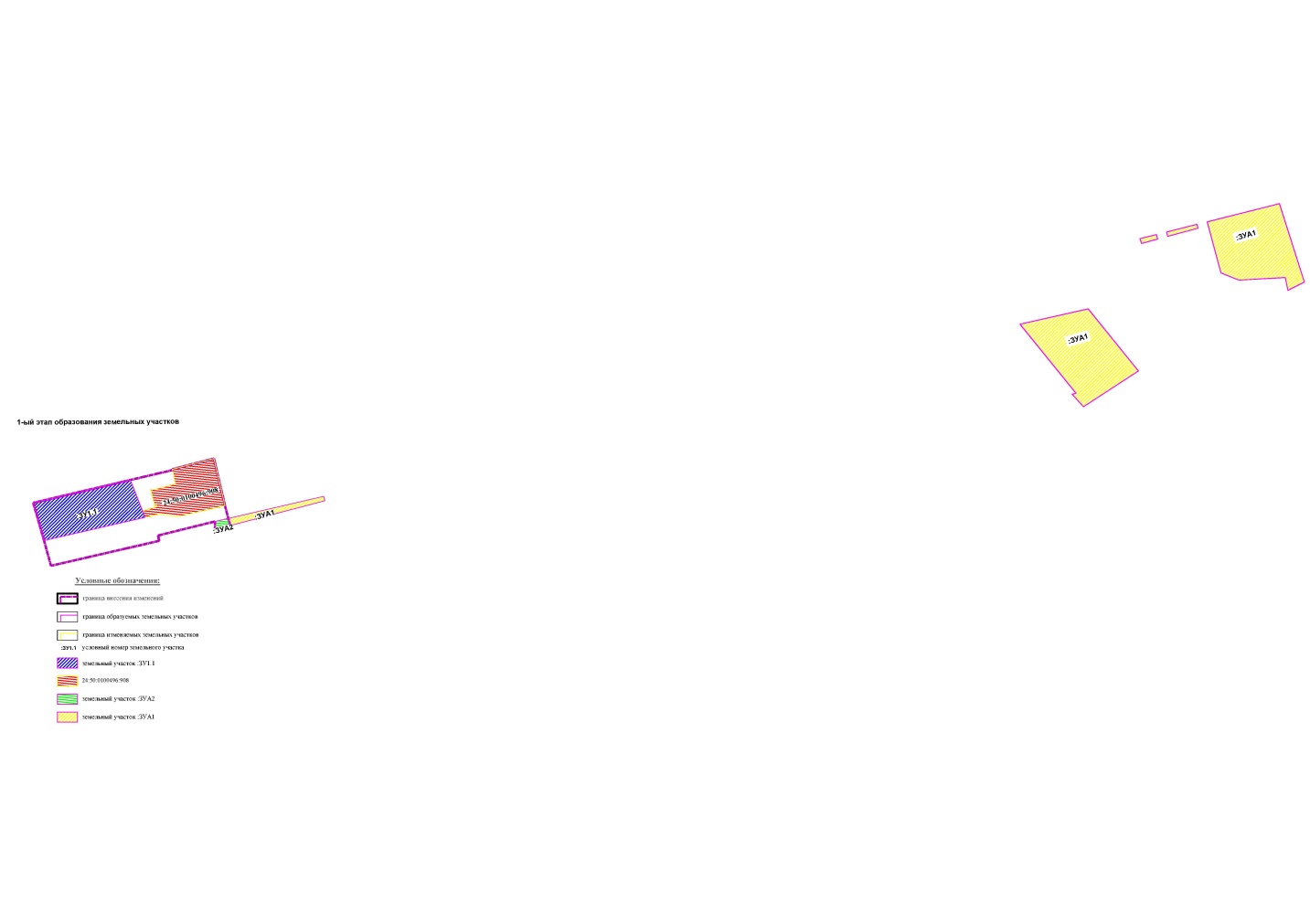 2-ой этап образования участков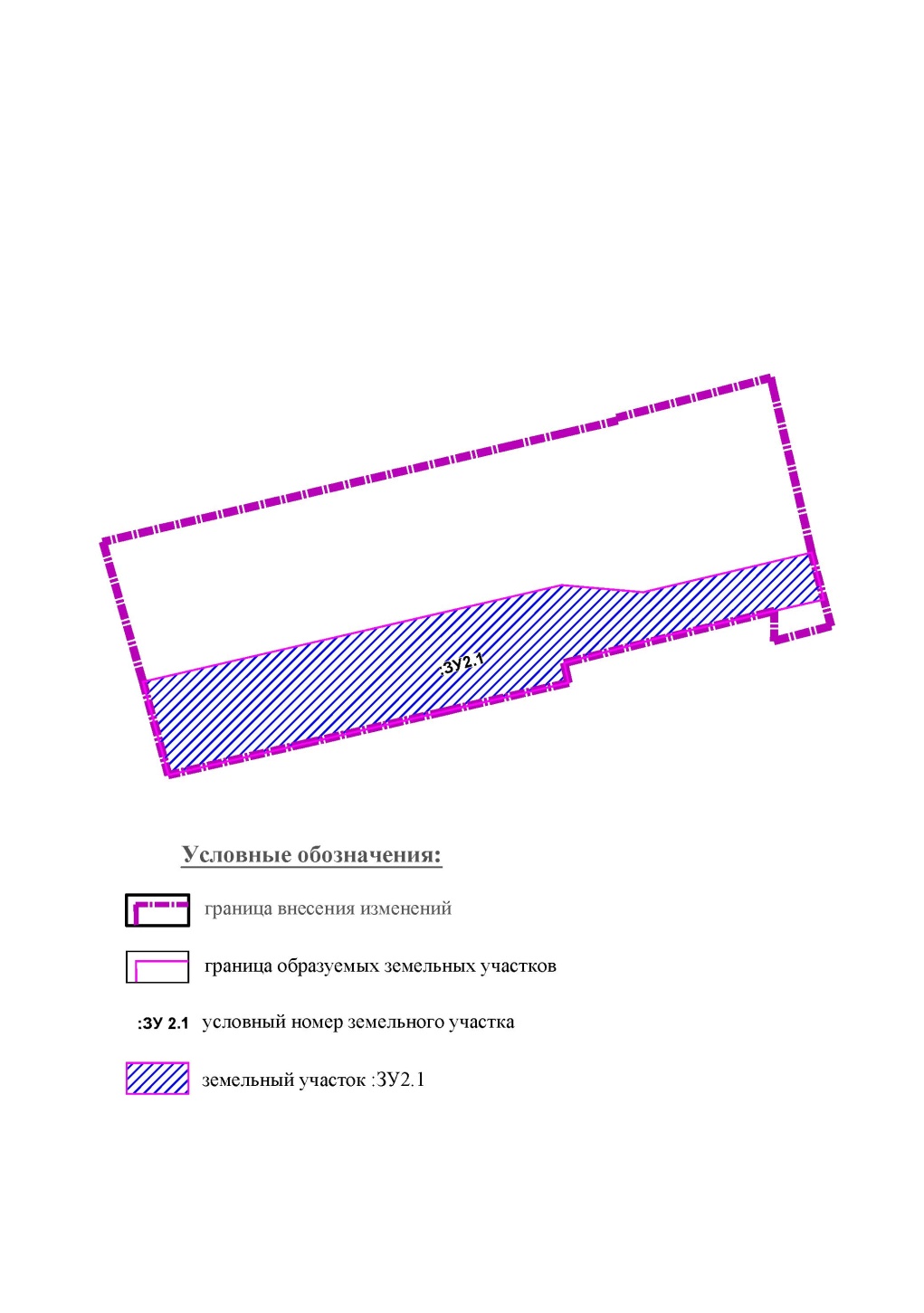 3-ий этап образования участков 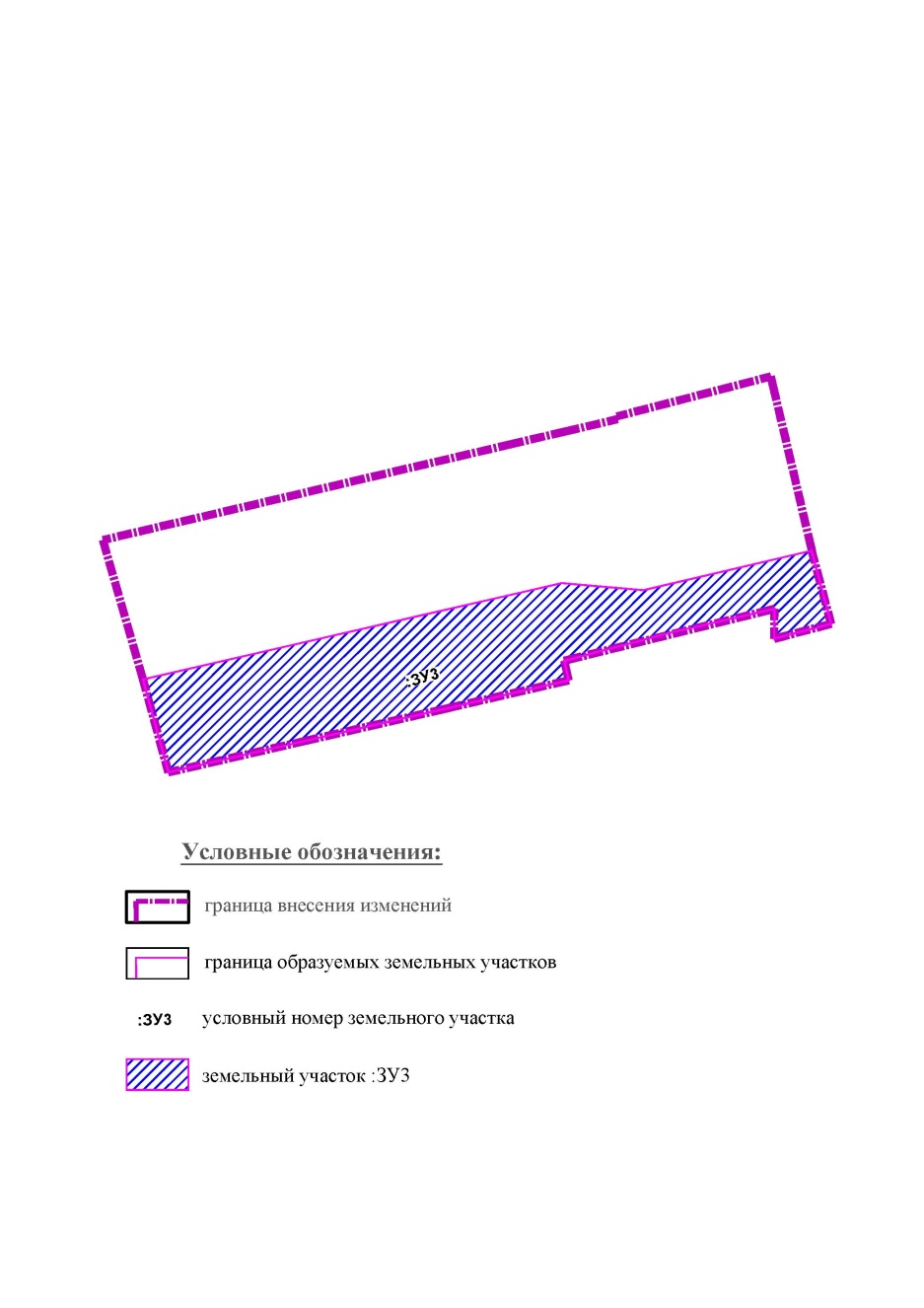 4-ый этап образования участков     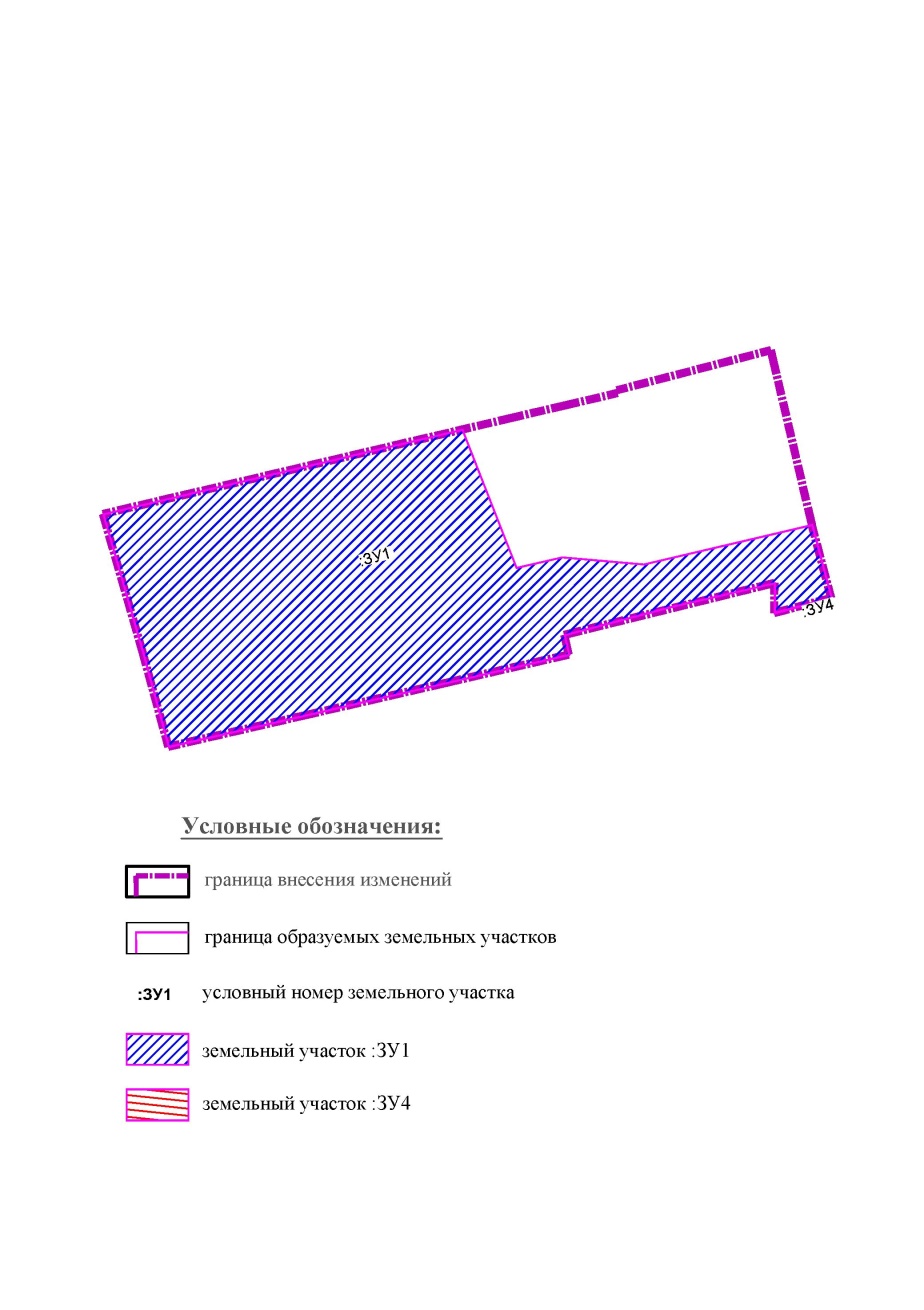 Приложение 2к постановлениюадминистрации городаот ___________ № ____Вид разрешенного использования земельного участка1Этап образования/ изменения земельных участковКадастровый номер (условный номер) участка, участвующего в формировании образуемого/ изменяемого участкаСпособ образования/ изменения земельного участкаПлощадь участка до образования/ изменения, кв.м.Площадь части участка, участвующая в формировании образуемого/ изменяемого участка, кв.м.Площадь участка после образования, кв.м.Условный номер образуемого/ изменяемого земельного участка (окончательный / промежуточный)Вид земельного участка (И – изменяемый, О – образуемый)12345681091)Земельные участки (территории) общего пользования (код- 12)124:50:0100496:907перераспределениес землями (земельными участками) государственной или муниципальной собственности35421363678:ЗУ1.1промежуточныйО1)Общественное питание (код – 4.6);124:50:0100496:908-2654-2653224:50:0100496:908И1)Земельные участки (территории) общего пользования (код - 12.0);124:50:0000000:153486раздел11058104:ЗУА2промежуточныйО1)Земельные участки (территории) общего пользования (код - 12.0);124:50:0000000:153486раздел1105810954:ЗУА1окончательныйО1)Земельные участки (территории) общего пользования (код - 12.0);224:50:0100496:905перераспределение с землями (земельными участками) государственной или муниципальной собственности362873635:ЗУ2.1промежуточныйО1)Земельные участки (территории) общего пользования (код - 12.0);3:ЗУ2.1объединение36353739:ЗУ3промежуточныйО1)Земельные участки (территории) общего пользования (код - 12.0);3:ЗУ А2объединение1043739:ЗУ3промежуточныйООсновные:1)обеспечение занятий спортом в помещениях (код – 5.1.2), в части размещения спортивных клубов, спортивных залов, бассейнов в зданиях и сооружениях;2) площадки для занятий спортом (код – 5.1.3);3) оборудованные площадки для занятий спортом (код – 5.1.4), в части размещения сооружений для занятия спортом и физкультурой на открытом воздухе (теннисные корты, трамплины, спортивные стрельбища);4) водный спорт (код – 5.1.5);5) спортивные базы (код – 5.1.7);6) развлекательные мероприятия (код – 4.8.1), в части размещения зданий и сооружений, предназначенных для размещения аквапарков, аттракционов и игровых площадок;7) обеспечение внутреннего правопорядка (код – 8.3), в части размещения объектов капитального строительства, необходимых для подготовки и поддержания в готовности спасательных служб, в которых существует военизированная служба;8) общественное питание (код – 4.6);9) природно-познавательный туризм (код – 5.2), в части устройства троп и дорожек;10) предоставление коммунальных услуг (код – 3.1.1), за исключением размещения стоянок, гаражей и мастерских для обслуживания уборочной и аварийной техники, сооружений, необходимых для сбора и плавки снега;11) воздушный транспорт (код – 7.4), в части размещения вертолетных площадок (вертодромов);12) деловое управление (код – 4.1);13)земельные участки (территории) общего пользования (код – 12.0);14) образование и просвещение (код – 3.5);15) отдых (рекреация) (код – 5.0), в части создания скверов и ухода за ними.».Условно разрешенные виды использования:1) магазины (код - 4.4);2) хранение автотранспорта (код - 2.7.1), в части размещения подземных гаражей;3) гостиничное обслуживание (код - 4.7);4)связь (код - 6.8), за исключением антенных полей;5)осуществление религиозных обрядов (код – 3.7.1), в части размещения зданий и сооружений, предназначенных для совершения религиозных обрядов и церемоний (церкви, соборы, храмы, часовни).4:ЗУ1.1:ЗУ 3перераспределение367837397416:ЗУ1окончательныйО1)Земельные участки (территории) общего пользования (код - 12.0);4:ЗУ1.1:ЗУ 3перераспределение367837391:ЗУ4окончательныйО№ точкиКоордината XКоордината Y1632923,9290319,682632948,5290424,013632952,3290440,194632955,2990452,825632956,0290452,656632966,3990492,487632964,7090492,878632964,6990492,909632921,1690503,0910632921,1590503,0411632902,1590508,0812632898,2890493,3513632906,0590493,4014632892,5890439,0315632887,4890440,1816632880,1390408,3217632871,6690371,5918632863,6090336,6219632887,7490330,031632923,9290319,68№ точкиКоордината XКоордината Y1632923,9290319,682632945,8290412,563632945,6390412,644632916,0690424,185632910,0090426,556632904,5090402,707632896,0390365,978632887,7590330,031632923,9290319,68№ точкиКоордината XКоордината Y1632956,0290452,652632966,3890492,473632921,1690503,044632910,9090459,505632912,7390438,406632910,0090426,557632916,0690424,188632919,9490436,409632920,1690437,9810632921,8090437,7211632921,4690436,0212632935,9190432,0413632939,7290446,8614632942,1890455,881632956,0290452,65№ точкиКоордината XКоордината Y1632906,0590493,402632909,0290506,263632902,2290508,064632902,1590508,085632898,2990493,361632906,0590493,40№ точкиКоордината XКоордината Y1632898,2890493,362632902,1590508,083632902,2290508,064632909,0290506,265632930,1290597,436632925,9290598,557632898,2790493,361632898,2890493,361633095,1691263,352633109,8391328,673633050,2691376,664633016,0091324,165633027,9291313,286633028,9791316,951633095,1691263,351633177,1291378,192633181,0691393,883633176,7291395,054633172,5691379,671633177,1291378,191633183,5091403,592633190,8191432,683633187,1591433,664633179,3291404,711633183,5091403,591633193,2491442,392633210,6291511,543633135,5191535,444633127,6491519,705633139,8791517,106633137,4491472,807633144,2691455,611633193,2491442,39№ точкиКоордината XКоордината Y1632887,7590330,032632896,0390365,973632904,5090402,704632910,0090426,555632912,7390438,406632910,9090459,507632921,1690503,048632921,1590503,049632909,0290506,2510632906,0590493,4011632899,8890466,5612632892,5890439,0313632887,4890440,1814632880,1390408,3215632871,6690371,5916632863,6090336,621632887,7590330,03№ точкиКоордината XКоордината Y1632887,7590330,032632896,0390365,973632904,5090402,704632910,0090426,555632912,7390438,406632910,9090459,507632921,1690503,048632921,1590503,049632909,0290506,2510632902,2290508,0611632902,1590508,0812632898,2990493,3613632906,0590493,4014632899,8890466,5615632892,5890439,0316632887,4890440,1817632880,1390408,3218632871,6690371,5919632863,6090336,621632887,7590330,03№ точкиКоордината XКоордината Y1632923,9290319,682632945,8290412,563632945,6390412,644632916,0690424,185632910,0090426,556632912,7390438,407632910,9090459,508632921,1690503,049632909,0290506,2610632902,2290508,0611632898,4090493,3612632906,0590493,4013632899,8890466,5614632897,4390458,6215632892,5890439,0316632887,4890440,1817632880,1390408,3218632871,6690371,5919632863,6090336,6220632887,7490330,031632923,9290319,68№ точкиКоордината XКоордината Y1632898,4090493,362632902,2290508,063632902,1590508,084632898,2890493,361632898,4090493,36